                                                                               14-12-2022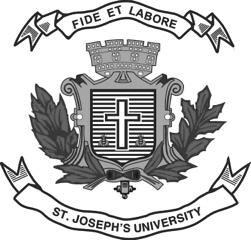 ST. JOSEPH’S UNIVERSITY, BANGALORE - 27III B.A THEATRE AND PERFORMANCE STUDIES END-SEMESTER EXAMINATION: DECEMBER 2022ASPECTS OF PRODUCTION: TS 5222Time- 2 ½ hrs                                                                                      Max Marks- 70                                                                                                                   Instructions:This paper is for students of V semester TEP who have chosen the Aspects of Production Elective.The paper has THREE SECTIONS and TWO printed pages.You are allowed to use a dictionary.Don’t exceed the suggested word limit.Answer the following questions in 150-200 words each:         (2x15=30)How is sound a part of the meaning that is communicated to the audience in theatre performances? What aspect of sound design did you have the opportunity to observe in this semester’s work?What two other things would you put into a bare stage with two chairs if you were staging a play like Woza Albert? It is your task to suggest apartheid-era South Africa and make prison-life visible. Explain why your choice of objects would be crucial to the production.Answer the following questions in 100-150 words each:         (2x10=20)If you are depicting women’s experiences in public transport on stage, what aspects of movement would you lay emphasis on while working out the performance with your team? Describe.What aspects of sound design would you focus on if you needed to portray public transport on stage?Answer ANY ONE of the following questions in 200 words:   (20 marks)If you were to return to digital theatre, what would you do differently? Explain with reference to previous performances.Which aspect of theatre have you found both challenging and exciting over the course of your degree? Explain how this has developed.*****